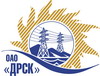 Открытое акционерное общество«Дальневосточная распределительная сетевая  компания»Протокол заседания Закупочной комиссии по вскрытию конвертовг. БлаговещенскПРЕДМЕТ ЗАКУПКИ:Способ и предмет закупки: открытый одноэтапный конкурс без предварительного квалификационного отбора на право заключения рамочного соглашения на выполнение работ: «Выполнение мероприятий по технологическому присоединению потребителей  к сетям 10/0.4 кВ филиала ОАО «ДРСК» - «Амурские электрические сети» для нужд филиала ОАО «ДРСК» «Южно-Якутские электрические сети»Закупка проводится согласно ГКПЗ 2014г. раздела  2.1.1 «Услуги КС»  № 45  на основании указания ОАО «ДРСК» от  25.10.2013 г. № 133.ПРИСУТСТВОВАЛИ:Два члена постоянно действующей Закупочной комиссии ОАО «ДРСК» 2 уровняИнформация о результатах вскрытия конвертов:В адрес Организатора закупки поступило 8 (восемь) Конкурсных заявок, конверты с которыми были размещены в электронном виде на Торговой площадке Системы B2B-ESV.Вскрытие конвертов было осуществлено в электронном сейфе организатора конкурса на Торговой площадке Системы B2B-ESV автоматически.Дата и время начала процедуры вскрытия конвертов с Конкурсными заявками: 09:00 (время Московское) 19.11.2013 г.Место проведения процедуры вскрытия конвертов с Конкурсными заявками: Торговая площадка Системы B2B-ESV.В конвертах обнаружены заявки следующих Участников закупки:РЕШИЛИ:Утвердить заседания Закупочной комиссии по вскрытию поступивших на открытый запрос предложений конвертов.Ответственный секретарь Закупочной комиссии 2 уровня ОАО «ДРСК»	О.А. МоторинаТехнический секретарь Закупочной комиссии 2 уровня ОАО «ДРСК»	Е.Ю. Коврижкина№ 07/УКС-В20.11.2013№Наименование участника и его адресПредмет и общая цена заявки на участие в запросе цен1ОАО "Гидроэлектромонтаж-Саха" (678995, Республика Саха (Якутия), г. Нерюнгри, п. Серебряный Бор, 6)Выполнение мероприятий по технологическому присоединению потребителей к сетям 10/0.4 кВ филиала ОАО «ДРСК» - «Амурские электрические сети»2ОАО  "Энергомонтажный поезд № 764"(676282, Амурская обл., г. Тында, ул. Привокзальная 11)Выполнение мероприятий по технологическому присоединению потребителей к сетям 10/0.4 кВ филиала ОАО «ДРСК» - «Амурские электрические сети»3ООО "Амурэнергоресурс" (680015, Россия, Хабаровский край, г. Хабаровск, ул. Сидоренко 2А)Выполнение мероприятий по технологическому присоединению потребителей к сетям 10/0.4 кВ филиала ОАО «ДРСК» - «Амурские электрические сети»4ООО "АмурСельЭнергоСетьСтрой"(Амурская область, г. Благовещенск) ул. 50 лет Октября 228)Выполнение мероприятий по технологическому присоединению потребителей к сетям 10/0.4 кВ филиала ОАО «ДРСК» - «Амурские электрические сети»5ООО "Дальэлектромонтаж" (676450, Россия, Амурская область, г.Свободный, ул. Шатковская, 126)Выполнение мероприятий по технологическому присоединению потребителей к сетям 10/0.4 кВ филиала ОАО «ДРСК» - «Амурские электрические сети»6ООО "Системы и Сети" (675000, г. Благовещенск, ул. Шевченко, д. 6)Выполнение мероприятий по технологическому присоединению потребителей к сетям 10/0.4 кВ филиала ОАО «ДРСК» - «Амурские электрические сети»7ООО "ЭЛМОНТ" (675000, Амурская область, г. Благовещенск, ул. Нагорная 19)Выполнение мероприятий по технологическому присоединению потребителей к сетям 10/0.4 кВ филиала ОАО «ДРСК» - «Амурские электрические сети»8ООО ФСК "Энергосоюз" (675007 Амурской области г. Благовещенск ул. Нагорная ,20/2 а/я 18;)Выполнение мероприятий по технологическому присоединению потребителей к сетям 10/0.4 кВ филиала ОАО «ДРСК» - «Амурские электрические сети»